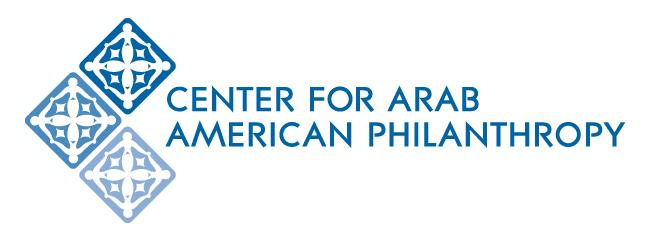 Dr. Philip M. Kayal Fund for Arab American Research2021 Research GrantDeadline: Friday, October 31st, 2021 at 11:59 pm ESTThe Dr. Philip M. Kayal Fund for Arab American Research housed at the Center for Arab American Philanthropy announces the availability of funds supporting scholarly research on Arab American communities.Selection CriteriaPreference will be given to research on Arab American communities within the social sciences, particularly sociology, anthropology, psychology, political science, social work, economics, and history.  However, biological research, and research on health/illnesses, genetics, and mental health may also be considered.  In particular, findings of the research should lend themselves to the construction of theories and information with useful social or institutional applications.  Qualified candidates include graduate students or non-tenured faculty members at accredited institutions.  Priority will be given to graduate level and post-graduate students conducting research for publication.  Research applications will be ranked according to the following priorities: 1) Arab Americans conducting research on the Arab American community; 2) Non-Arab Americans conducting research on the Arab American community; and 3) Arab Americans conducting research in any related field.  Funding will be directed to the academic institution associated with the researcher.  Researchers working on behalf of a non-academic organization will NOT be considered.  Funding for Ph.D. students for research on their dissertation will be considered on an individual basis.Examples of studies that would be considered for fundingInstitutional development and/or interpretations of institutional effects within communities.  E.g., churches, mosques, niche businessesInterpretations of institutional influences or effects on communities (or on community integration; identity, self-esteem, politicization)Institutionalized discrimination on integration/acceptance of Arab AmericansExternal socio-political-religious conflicts and Arab American community identity and/or solidarityPersonal and collective changes in identity over timeIdentity and political activismSocial media and identity formation, political activity, community involvementArab American philanthropy overtime; changes in focus and emphasisArab American entrepreneurship, past and presentComparative studies between Arab American groupsAssimilation studies, especially comparing different waves of migration, levels of assimilation, etc.Marriage and intermarriage patternsStereotyping and self-esteem/acceptanceVoting patterns and political loyaltiesIntergenerational relationsSuburbanization, assimilation and group identitySocializing patterns of families at various stages of assimilationInstitutional involvement and support (political, religious, educational, legal, etc.)Social, health, family, etc. issues facing Arab AmericansAmount of FundingDependent on the availability of funds, the Dr. Philip M. Kayal Arab American Research Fund will consider grant requests not exceeding $2,500 each.Limitations on FundingGrants will not be made to the individual researcher, but to their academic institution and then designated for use by the researcher. The Fund will not support the following activities:Projects that include religious instructionPolitical parties or political action committeesNon-U.S.-based organizationsLoansEquipment and technology purchase (i.e. computers)Conference Travel costs Conference and Professional fees Grant Review and RecommendationGrantmaking from the Arab American Research Fund will be conducted by a committee of academics, with experience in research, and chaired by Professor Kayal.  The committee will review the requests for funding, taking into consideration the topic of research, the quality of the methodology, publishing potential, and whether or not the findings have implications that and/or applications that extend beyond the direct research. How to ApplyApplications are due by 11:59 pm EST on Sunday, October 31st, 2021 and should be completed at this link:  http://www.centeraap.org/grants/competitive-grantmaking-programs/dr-philip-m-kayal-arab-american-research-fund-application/ Late applications will not be considered. All applications must include: Narrative of no more than 3 pages (Narrative instructions are on following page)Project budget (please use the budget template provided on page 4) Brief CV, including publications One letter of support from current academic institution Funding DecisionsApplicants will be notified of the funding decisions by end of the year.  Grants will be distributed immediately after for a project start date of January 1st, 2022. The grant period is one year, ending December 31st, 2022.  If you have any questions, please contact Mikala Cox at mcox@accesscommunity.org . You can also find additional information about the Dr. Philip M. Kayal Fund for Arab American Research and the Center for Arab American Philanthropy on our website at http://www.centeraap.org.  NarrativePlease provide the following information in this order. Use these headings, subheadings, and number provided in your own word processing format, thus leaving flexibility for length of response. The narrative should be a maximum of 3 typed pages.Narrative: Please answer the following questions: What is your research topic, and how is it important and unique? How does your topic add to the existing body of available research? What is your research methodology? Where does information on this topic already exist? What sources (people or literature) are currently available to you?What is your tentative research schedule?To what uses could your research be applied to a broader audience? i.e. researched paper accepted for reading at an academic convention. Please include details of publications you expect to produce from the research.  If possible, specify potential journals/publications that might publish your research and a timeline for publication. Project Budget If the total project budget is greater than the amount requested, from what sources will the other necessary funds be obtained, and what funds, if any, have been raised to date?If relevant, what financial resources will be available for the continuation of this project after the grant from the Philip Kayal Arab American Research Fund has ended?AttachmentsBrief C.V., including publications1 letter of support from current academic institutionIf your recommender prefers to submit the letter directly to the scholarship review committee, they can do so at this link: https://www.centeraap.org/scholarship-letter-of-recommendation-form/Project BudgetTime period this budget covers: _____________________________Expenses:  Fill in only those line items that are relevant to the projectRevenue: Please list all other sources of revenue/income for this project and whether the funds are already committed or pending.Budget Notes: If applicable, please provide further description of costs associated with your project Amount requested from this grantTotal research expensesResearch participant stipends/incentivesSuppliesPrinting and copyingMailings Travel (directly related to research; this grant will not support travel to attend conferences) Other (please specify)Total